Nottingham Contemporary
												
Hollow Earth: ਕਲਾ, ਗੁਫ਼ਾਵਾਂ ਅਤੇ ਸਬਟਰੇਨੀਅਨ ਇਮੇਜਿਨਰੀ24 ਸਤੰਬਰ 2022 – 22 ਜਨਵਰੀ 2023ਨੌਟਿੰਘਮ ਦੇ ਹੇਠਾਂ 800 ਤੋਂ ਵੱਧ ਗੁਫ਼ਾਵਾਂ ਹਨ, ਜਿੰਨ੍ਹਾਂ ਨੂੰ ਬਲੂਆ-ਪੱਥਰ ਦੀ ਚੱਟਾਨਾਂ ਵਿੱਚ ਹੱਥ ਨਾਲ ਤਰਾਸ਼ਿਆ ਗਿਆ ਹੈ। ਸਦੀਆਂ ਤੋਂ, ਉਹਨਾਂ ਨੇ ਰਿਹਾਇਸ਼ਾਂ, ਖਾਨਾਂ, ਤਹਿਖਾਨਿਆਂ ਅਤੇ ਟੈਨਰੀਆਂ ਦੀ ਮੇਜ਼ਬਾਨੀ ਕੀਤੀ ਹੈ। ਇਹ ਭੂਮੀਗਤ ਸ਼ਹਿਰ Hollow Earth ਤੋਂ ਪ੍ਰੇਰਿਤ ਹੈ: ਕਲਾ, ਗੁਫ਼ਾਵਾਂ ਅਤੇ ਸਬਟਰੇਨੀਅਨ ਇਮੇਜਿਨਰੀ ਗੁਫ਼ਾਵਾਂ ਦ ਚਿੱਤਰ ਅਤੇ ਵਿਚਾਰ ਦਾ ਪਤਾ ਲਾਉਣ ਵਾਸਤੇ 50 ਤੋਂ ਵੱਧ ਕਲਾਕਾਰਾਂ ਦੁਆਰਾ 150 ਕਾਰਜਾਂ ਨੂੰ ਇਕੱਠਿਆਂ ਲੈ ਕੇ ਆਉਂਦਾ ਹੈ। ਹਰ ਸੱਭਿਆਚਾਰ ਅਤੇ ਧਰਮ ਇਸ ਬਾਰੇ ਕਹਾਣੀਆਂ ਸੁਣਾਉਂਦਾ ਹੈ ਕਿ ਹੇਠਾਂ ਕੀ ਹੈ। ਮਿੱਥ ਅਤੇ ਪਵਿੱਤਰ ਗ੍ਰੰਥਾਂ ਵਿੱਚ, ਗੁਫ਼ਾਵਾਂ ਅਕਸਰ ਦੇਵਤਿਆਂ ਅਤੇ ਰਾਖ਼ਸ਼ਾਂ, ਜਨਮ-ਸਥਾਨ, ਦਫ਼ਨ ਅਤੇ ਮੁੜ-ਜਨਮ ਦਾ ਖੇਤਰ ਹੁੰਦੀਆਂ ਹਨ। ਅੱਜ, ਉਹ ਖ਼ਤਰੇ ਅਤੇ ਬਚਾਅ, ਬੀਜ ਵਾਲਟ, ਡੂਮਸਡੇ ਬੰਕਰ ਅਤੇ ਮਹਾਂਮਾਰੀ ਦੇ ਸੰਭਾਵਿਤ ਸਰੋਤ ਨਾਲ ਨੇੜਿਓਂ ਜੁੜੇ ਹੋਏ ਹਨ। ਹਜ਼ਾਰਾਂ ਸਾਲ ਤੋਂ, ਪੁਰਾਣੇ ਅਤੀਤ ਦੇ ਇਹਨਾਂ ਪੋਰਟਲਾਂ ਨੇ ਕਲਾਕਾਰਾਂ ਨੂੰ ਮੋਹਿਤ ਕੀਤਾ ਹੈ। ਕੁਝ ਦਾ ਇਹ ਵੀ ਤਰਕ ਹੈ ਕਿ ਗੁਫ਼ਾ ਸਭ ਤੋਂ ਪਹਿਲਾਂ ਸਟੂਡੀਓ ਅਤੇ ਪਹਿਲਾ ਮਿਊਜ਼ੀਅਮ ਸੀ। 19ਵੀਂ-ਸਦੀ ਵਿੱਚ ਰਾਕ ਪੇਂਟਿੰਗ ਦੀਆਂ ਖੋਜਾਂ ਤੋਂ ਬਾਅਦ, ਗੁਫ਼ਾਵਾਂ ਨੂੰ ਰਹੱਸਾਂ ਦੇ ਸਥਾਨ ਵਜੋਂ ਕਲਪਨਾ ਕੀਤੀ ਗਈ ਹੈ ਜੋ ਚਿੱਤਰ ਨੂੰ ਬਣਾਉਣ ਵਾਸਤੇ ਸਾਡੇ ਸਮੂਹਿਕ ਆਵੇਗ ਦੀ ਉਤਪੱਤੀ ਦਾ ਸੁਰਾਗ ਪ੍ਰਦਾਨ ਕਰਦੇ ਹਨ। ਦੂਜੇ ਵਿਸ਼ਵ ਯੁੱਧ ਤੋਂ ਬਾਅਦ, ਕਲਾਕਾਰ ਗੁਫ਼ਾ ਨੂੰ ਮੌਲਿਕ ਰਚਨਾਤਮਕ ਸਥਾਨ, ਪਰਮਾਣੂ ਯੁਗ ਤੋਂ ਬੰਕਰ ਵਰਗੇ ਸ਼ਰਣਾਰਥੀ ਸਥਾਨ ਨਾਲ ਜੋੜਨ ਵਾਸਤੇ ਆਏ। ਅੱਜ, ਈਕੋਸਿਸਟਮ ਟੁੱਟਣ ਦੇ ਯੁਗ ਵਿੱਚ, ਗੁਫ਼ਾਵਾਂ ਪੁਰਾਣੇ ਅਤੀਤ ਅਤੇ ਪਰੇਸ਼ਾਨ ਭਵਿੱਖ ਦੋਵਾਂ ਵਾਸਤੇ ਪੋਰਟਲ ਹਨ, ਜਿੱਥੇ ਪ੍ਰਜਾਤੀਆਂ ਅਤੇ ਸਮਾਂ ਪਰਸਪਰ ਜੁੜੇ ਹੋਏ ਹਨ।ਖ਼ਾਸ ਸਾਈਟਾਂ ਅਤੇ ਕਾਲਪਨਿਕ ਅੰਡਰਵਰਲਡ ਦੋਵਾਂ ਦੀ ਮੈਪਿੰਗ ਕਰਦੇ ਹੋਏ, Hollow Earth ਇਹਨਾਂ ਗੱਲਾਂ 'ਤੇ ਵਿਚਾਰ ਕਰਦਾ ਹੈ ਕਿ ਇੱਨੇ ਸਾਰੇ ਕਲਾਕਾਰ, ਸੰਗੀਤਕਾਰ ਅਤੇ ਫਿਲਮ ਨਿਰਮਾਤਾ ਹੇਠਾਂ ਕਿਉਂ ਅਤੇ ਕਿੰਨੇ ਵਾਰ ਗਏ ਹਨ। ਇੱਕ ਗੁਫ਼ਾ ਵਿੱਚ ਉੱਤਰਦੇ ਹੋਏ, ਪ੍ਰਦਰਸ਼ਨੀ ਪੰਜ ਭਾਗਾਂ ਵਿੱਚ ਪ੍ਰਕਟ ਹੁੰਦੀ ਹੈ। ਸਿਰੇ ਤੋਂ ਸ਼ੁਰੂ ਕੋ ਅਤੇ ਸਾਡੇ ਨਾਲ ਗਹਿਰਾਈਆਂ ਦਾ ਸਫ਼ਰ ਕਰੋ। ਗੈਲਰੀ 1 – ਦ ਥ੍ਰੇਸ਼ੋਲਡਲੀ ਬੋਂਟੇਕਾਓ, ਸਟੀਵਨ ਕਲੇਡਨ, ਜੁਆਨ ਡਾਉਨੀ, ਲੌਰਾ ਐਮਸਲੀ, ਬੈਰੀ ਫਲੈਗਨ, ਐਡ ਹੇਰਿੰਗ, ਮਾਇਕਲ ਹੋ, ਅਥਾਨਾਸਿਅਸ ਕਿਰਚਰ, ਰੇਨੇ ਮੈਗ੍ਰਿਟ, ਸੰਤੂ ਮੋਫੋਕੇਂਗ, ਕਾਰਾਘ ਥੁਰਿੰਗ, ਜੋਸੇਫ਼ ਰਾਈਟ ਆਫ਼ ਡਰਬੀ ਅਤੇ ਸਥਾਨਕ ਪੁਰਾਲੇਖਾਂ ਤੋਂ ਸਮੱਗਰੀਆਂ।ਥ੍ਰੇਸ਼ੋਲਡ ਪਾਰ ਕਰੋ। ਕਿਸ ਦੀ ਉਡੀਕ ਹੈ? ਇਹ ਗੈਲਰੀ ਤੁਹਾਨੂੰ ਪੋਰਟਲਾਂ ਰਾਹੀਂ ਅਤੇ ਸਥਾਨਾਂ ਵਿੱਚ ਵੇਖਨ ਵਾਸਤੇ ਸੱਦਾ ਦਿੰਦੀ ਹੈ। ਇਹ ਪ੍ਰਦਰਸ਼ਨੀ ਦੇ ਕੁਝ ਕੇਂਦਰੀ ਵਿਸ਼ਿਆਂ ਨਾਲ ਜਾਣ-ਪਛਾਣ ਕਰਾਉਂਦੀ ਹੈ: ਬਦਲਾਅ ਅਤੇ ਭਰਮ, ਛੁਪਿਆ ਅਤੇ ਖੋਜਿਆ ਹੋਇਆ। ਕੀ ਅਸੀਂ ਜੋ ਵੇਖਦੇ ਹਾਂ ਉਸ 'ਤੇ ਭਰੋਸਾ ਕਰ ਸਕਦੇ ਹਾਂ? ਚਿੱਤਰਾਂ, ਫ਼ਿਲਮ, ਫੋਟੋਗ੍ਰਾਫ਼ੀ, ਮੂਰਤੀਕਲਾ ਅਤੇ ਪੁਰਾਲੇਖ ਸਮੱਗਰੀ ਦੀ ਚੋਣ ਸਾਨੂੰ ਛਾਵਾਂ ਦੇ ਦਾਇਰੇ ਵਿੱਚ ਲੈ ਕੇ ਆਉਂਦਾ ਹੈ।ਗੈਲਰੀ 2 – ਦ ਵਾਲਹਮੀਦ ਅਬਦੁਲਾ, ਸੋਫੀਆ ਬੋਰਗੇਸ, ਕਰਿਨ ਹੈਨ-ਹਿਸਿੰਕ, ਲਿਡਿਆ ਔਰਹਮਾਨ, ਗਯੂਸੇਪ ਪਿਨੋਟ-ਗੈਲਿਜ਼ਿਯੋ, ਐਨ.ਐਚ. ਸਟਬਿੰਗ, ਔਰਬੇ ਵਿਲਿਅਮ ਅਤੇ ਲਿਓ ਫ੍ਰੋਬੇਨਿਅਸ ਦੇ ਅਭਿਆਨਾਂ ਦਾ ਦਸਤਾਵੇਜ਼ੀਕਰਨਲੁੱਕ ਅੱਪ। ਪਹਿਲੀ ਪੇਂਟਿੰਗ ਗੁਫ਼ਾਵਾਂ ਦੀਆਂ ਦੀਵਾਰਾਂ ਅਤੇ ਛੱਤਾਂ 'ਤੇ ਬਣਾਈ ਗਈ ਸੀ। ਉਹ ਸਾਡੀਆਂ ਸਭ ਤੋਂ ਪੁਰਾਣੀਆਂ ਆਰਟ ਗੈਲਰੀਆਂ, ਸਾਡੇ ਪਹਿਲੇ ਸਟੂਡੀਓ ਹਨ। ਗੁਫ਼ਾ ਕਲਾ ਅੰਟਾਰਕਟਿਕਾ ਨੂੰ ਛੱਡ ਕੇ ਹਰ ਮਹਾਦੀਪ ਦੀ ਇੱਕ ਵਿਸ਼ੇਸ਼ਤਾ ਹੈ, ਜੋ ਸਭ ਤੋਂ ਪਹਿਲਾਂ 30,000 ਸਾਲ ਪਹਿਲਾਂ ਬਣਾਈ ਗਈ ਸੀ। ਇਹ ਗੈਲਰੀ ਅਲਜੀਰੀਆ, ਮਿਸਰ, ਫ੍ਰਾਂਸ, ਗ੍ਰੀਸ, ਗੁਆਨਾ ਅਤੇ ਸਪੇਨ ਵਿੱਚ ਗੁਫ਼ਾ ਚਿੱਤਰਾਂ ਅਤੇ ਨਕਾਸ਼ੀ ਵਾਸਤੇ ਬਹੁਤ ਅਲੱਗ ਪ੍ਰਤੀਕਿਰਿਆਵਾਂ ਨੂੰ ਇਕੱਤਰ ਕਰਦੀ ਹੈ।ਗੈਲਰੀ 2 – ਦ ਡਾਰਕਮੈਰੀ ਬੇਥ ਏਡੇਲਸਨ, ਬ੍ਰਾਸੌ, ਪੀਟਰ ਹੁਜਰ, ਗਾਰਡਨ ਮੈਟਾ-ਕਲਾਰਕ, ਹੇਨਰੀ ਮੂਰ, ਨਾਦਰ, ਆਇਲਭੇ ਨੀ ਬ੍ਰਾਇਨ, ਪੌਲਿਨ ਓਲਿਵਰੋਸ, ਰਾਬਰਟ ਸਮਿਥਸਨ, ਮਿਸ਼ੇਲ ਸਟੁਅਰਡ ਅਤੇ ਸਥਾਨਕ ਪੁਰਾਲੇਖਾਂ ਤੋਂ ਵਸਤਾਂਆਪਣੀਆਂ ਅੱਖਾਂ ਬੰਦ ਕਰੋ। ਹਨੇਰਾ ਇੱਕ ਵਾਰ ਭਿਆਨਕ ਅਤੇ ਮੁਕਤ ਹੋ ਜਾਂਦਾ ਹੈ, ਮੌਨ ਚਿੰਤਨ ਜਾਂ ਰੇਂਗਨ ਵਾਲੀ ਬੇਚੈਨੀ ਦੀ ਸਥਿਤੀ। ਇਹ ਸਥਾਨ ਵਸਤਾਂ, ਕਲਾਕ੍ਰਿਤੀਆਂ ਅਤੇ ਸੰਗੀਤ ਨੂੰ ਨਾਲ ਲੈ ਕੇ ਆਉਂਦਾ ਹੋ ਇਸ ਗੱਲ 'ਤੇ ਵਿਚਾਰ ਕਰਦੇ ਹਨ ਕਿ ਹਨੇਰੇ ਵਿੱਚ ਰਹਿਣ ਦਾ ਕੀ ਮਤਲਬ ਹੈ। ਇੱਥੇ ਤੁਹਾਨੂੰ ਕੈਟਾਕੌਂਬ, ਇਕਾਂਤ ਦੀਆਂ ਰਸਮਾਂ, ਭੂਮੀਗਤ ਗੂੰਜ, ਅਤੇ ਲੰਬੇ ਸਮੇਂ ਤੋਂ ਭੁੱਲੀਆਂ ਲਾਸ਼ਾਂ ਮਿਲਣਗੀਆਂ।ਗੈਲਰੀ 3 – ਦ ਸਿਟੀਸੈਂਟਰ ਫਾਰ ਲੈਂਡ ਯੂਜ ਇੰਟਰਪ੍ਰਿਟੇਸ਼ਨ, ਹੈਂਸ ਹੌਲਿਨ, ਫ੍ਰੈਂਕ ਹੀਥ, ਏਲਿਸਨ ਨੋਲਸ, ਐਂਟੀ ਲੋਵਾਗ, ਗੋਸ਼ਕਾ ਮੈਕੁਗਾ, ਗਾਰਡਨ ਪਾਰਕਸ, ਵਾਲਟਰ ਪਿਚਲਰ, ਵੇਨ ਰਿਵਰ, ਕਾਰੀ ਅਪਨ, ਜੇਫ਼ ਵਾਲਕੀ ਤੁਸੀਂ ਘਰ ਵਿਖੇ ਮਹਿਸੂਸ ਕਰਦੇ ਹੋ? ਗੁਫ਼ਾਵਾਂ ਵਾਸਤੇ ਸਾਡੀ ਭਾਸ਼ਾ ਅਕਸਰ ਆਰਕੀਟੈਕਚਰਲ ਹੁੰਦੀ ਹੈ – ਉਹਨਾਂ ਵਿੱਚ ਚੈਂਬਰ ਅਤੇ ਚਿਮਨੀਆਂ, ਵਾਲਟ ਅਤੇ ਆਰਕ ਹੁੰਦੇ ਹਨ। ਸ਼ਰਣ ਅਤੇ ਨਿਵਾਸ ਦੇ ਸਾਡੇ ਕੁਝ ਸ਼ੁਰੂਆਤੀ ਸਥਾਨਾਂ, ਗੁਫ਼ਾਵਾਂ ਨੂੰ ਅੱਜ ਵੀ ਜੀਵਿਤ ਰਹਿਣ ਅਤੇ ਸੁਰੱਖਿਅਤ ਰੱਖਨ ਦੇ ਸਥਾਨਾਂ ਵਜੋਂ ਫਿਰ ਤੋਂ ਪਰਿਭਾਸ਼ਿਤ ਕੀਤਾ ਗਿਆ ਹੈ, ਡੂਮਸਡੇ ਬੰਕਰਾਂ ਤੋਂ ਲੈ ਕੇ ਸਡੀ ਵਾਲੇਟ ਅਤੇ ਡੇਟਾ ਫਾਰਮਾਂ ਤੱਕ। ਇਸ ਗੈਲਰੀ ਵਿੱਚ ਸਪੇਕਲੇਟਿਵ ਪ੍ਰਸਤਾਵ ਹਨ ਕਿ ਅਸੀਂ ਜ਼ਮੀਨ ਦੇ ਹੇਠਾਂ ਕਿਵੇਂ ਪਿੱਛੇ ਹਟ ਸਕਦੇ ਹਾਂ, ਅਤੇ ਕਿਹੜੀ ਦੁਨੀਆਂ ਉੱਥੇ ਸਾਡੀ ਉਡੀਕ ਕਰ ਰਹੀ ਹੈ।ਗੈਲਰ 4 – ਦ ਡੀਪਏਲਭੇ ਨੀ ਭ੍ਰਿਆਇਨ, ਮੈਟ ਕੌਪਸਨ, ਇਯੋਮਾ ਏਬਿਨਾਮਾ, ਇਲਾਨਾ ਹੇਲਪਰਿਨ, ਏੱਮਾ ਮੈਕਕਾਰਮਿਕ - ਗੁਡਹਾਰਟ, ਫਲੋਰਾ ਪੈਰੋਟ, ਲਿਵ ਪ੍ਰੇਸਟਨ।ਹੋਰ ਵੀ ਡੂੰਗ੍ਹਾ ਜਾਓ। ਅਸੀਂ ਜਿੰਨਾ ਹੇਠਾਂ ਜਾਂਦੇ ਹਾਂ, ਉਨਾ ਹੀ ਘੱਟ ਅਸੀਂ ਜਾਣਦੇ ਹਾਂ। ਗੁਫ਼ਾਵਾਂ ਦੀ ਖੋਜ ਸਮੇਂ ਦੀਆਂ ਪਰਤਾਂ ਤੱਕ ਪਹੁੰਚ ਦੀ ਆਗਿਆ ਦਿੰਦੀ ਹੈ ਜੋ ਇੱਨੀ ਦੂਰ ਚਲੀ ਜਾਂਦੀ ਹੈ ਕਿ ਉਹਨਾਂ ਨੂੰ ਸਮਝਣਾ ਮੁਸ਼ਕਲ ਹੋ ਸਕਦਾ ਹੈ। ਇਸ ਗੈਲਰੀ ਵਿੱਚ, ਖੋਜਕਰਤਾਵਾਂ ਅਤੇ ਕਹਾਣੀਕਾਰਾਂ ਦੇ ਭਾਈਚਾਰਿਆਂ ਦੁਆਰਾ ਦਿੱਤੇ ਗਏ ਬਿਆਨ ਗੂੜ੍ਹੇ ਸਮੇਂ 'ਤੇ ਪ੍ਰਤੀਬਿੰਦ ਪੇਸ਼ ਕਰਦੇ ਹਨ।ਸੰਬੰਧਿਤ ਈਵੈਂਟਪ੍ਰਦਰਸ਼ਨੀ ਵਾਕਥਰੂ
ਬੁੱਧ 28 ਸਤੰਬਰ, 11am ਵਾਕਥਰੂ ਵਿੱਚ ਸੁਆਗਤ ਹੈਬੁੱਧ 5 ਅਕਤੂਬਰ, 2pm ਬੁੱਧਵਾਰ ਚਾਰਲੀ ਪ੍ਰੈਟਲੀ, ਸਕੂਲ ਆਫ਼ ਆਰਟਸ ਐਂਡ ਹਿਊਮੈਨਟੀਜ਼, ਨੌਟਿੰਘਮ ਟ੍ਰੈਂਟ ਯੂਨੀਵਰਸਿਟੀ ਦੁਆਰਾ ਵਾਕਥਰੂਬੁੱਧ 23 ਨਵੰਬਰ, 2pm ਬੁੱਧਵਾਰ ਬਲੈਕ ਮਾਈਨਰਜ਼ ਮਿਊਜ਼ੀਅਮ, ਨੌਰਮਾ ਗ੍ਰੇਗਰੀ ਦੁਆਰਾ ਵਾਕਥਰੂਬੁੱਧ 14 ਦਸੰਬਰ, 2pm ਬੁੱਧਵਾਰ ਨੌਟਿੰਘਮ ਸਮਕਾਲੀ ਪ੍ਰਦਰਸ਼ਨੀਆਂ ਦੇ ਸਹਾਇਕ ਕਿਊਰੇਟਰ, ਨਿਆਲ ਫਰੇਲੀ ਦੁਆਰਾ ਵਾਕਥਰੂਬੁੱਧ 18 ਜਨਵਰੀ, 2023, 5pm
ਬੁੱਧਵਾਰ ਸਾਡੇ ਗੈਲਰੀ ਸਹਾਇਕਾਂ ਨਾਲ ਵਾਕਥਰੂ12:30 ਟਾਕ12.30pm ਹਰੇਕ ਬੁੱਧਵਾਰ, ਵੀਰਵਾਰ ਅਤੇ ਸ਼ਨੀਵਾਰ, ਮੰਗਲਵਾਰ 4 ਅਕਤੂਬਰ ਤੋਂ ਸ਼ੁਰੂ ਹੋ ਰਿਹਾ ਹੈਪ੍ਰਦਰਸ਼ਨੀ ਵਿੱਚੋਂ ਕਿਸੇ ਮਨਪਸੰਦ ਕਲਾਕਾਰੀ, ਕਲਾਕਾਰ, ਥੀਮ ਜਾਂ ਵਿਚਾਰ ਦੀ ਇੱਕ ਛੋਟੀ ਖੋਜ ਲਈ ਸਾਡੇ ਦੋਸਤਾਨਾ ਗੈਲਰੀ ਸਹਾਇਕਾਂ ਵਿੱਚੋਂ ਇੱਕ ਵਿੱਚ ਸ਼ਾਮਲ ਹੋਵੋ।ਕੀਨੋਟ
ਸ਼ਨੀ 10 ਦਸੰਬਰ, 5pm – 6.30pm ਦਾਰਸ਼ਨਿਕ ਅਤੇ ਲੇਖਕ ਕੈਥਰੀਨ ਯੁਸੌਫ਼ ਭੂਮੀਗਤ, ਵਿਲੱਖਣ ਪਾਰਿਸਥਿਤਿਕੀ ਅਤੇ ਗੁਫ਼ਾ ਕਲਾ ਦੀ ਉਤਪੱਤੀ 'ਤੇ ਚਰਚਾ ਕਰਦੇ ਹਨ।  ਸਿੱਖਣਾ ਮੁਫ਼ਤ ਪਰਿਵਾਰਕ ਸਰਗਰਮੀਆਂ ਸਕੂਲ ਦੀਆਂ ਛੁੱਟੀਆਂ ਦੇ ਦੌਰਾਨ: 18 – 20 ਅਕਤੂਬਰ, 25 – 27 ਅਕਤੂਬਰਬਣਾਓ ਅਤੇ ਖੇਡੋ ਰਾਹੀਂ ਆਪਣੇ-ਆਪ ਨੂੰ ਮਸ਼ਗੂਲ ਕਰੋ ਅਤੇ ਪ੍ਰਦਰਸ਼ਨੀਆਂ ਵਿੱਚ ਵਿਸ਼ਿਆਂ ਦਾ ਪਤਾ ਲਾਓ।ਧਿਆਨ ਨਾਲ ਸੁਣਨ ਦੇ ਉਤਪ੍ਰੇਰਕ“ਸੁਣਨਾ ਉਹੀ ਜੋ ਸੰਗੀਤਮਈ ਮਨ ਨੂੰ ਆਕਾਰ ਦਿੰਦਾ ਹੈ।”
ਇੱਥੇ ਪੌਲੀਨ ਓਲੀਵੇਰੋਜ਼ ਦੇ ਪਾਠ ਸਕੋਰਾਂ ਦੇ ਸੰਗ੍ਰਹਿ (ਗੈਲਰੀ 2) ਤੋਂ ਪ੍ਰੇਰਿਤ ਕੁਝ ਸੁਣਨ ਦੇ ਅਭਿਆਸ ਹਨ। ਸੰਗੀਤ ਬਣਾਉਣ ਲਈ ਓਲੀਵਰੋਸ ਦੀ ਪਹੁੰਚ ਡੂੰਘਾਈ ਨਾਲ ਸੁਣਨ ਦੀ ਮਹੱਤਤਾ 'ਤੇ ਜ਼ੋਰ ਦਿੰਦੀ ਹੈ। ਜਦੋਂ ਤੁਸੀਂ ਪ੍ਰਦਰਸ਼ਨੀ ਦੀ ਪੜਚੋਲ ਕਰਦੇ ਹੋ ਤਾਂ ਇਹਨਾਂ ਨੂੰ ਅਜ਼ਮਾਓ। ਮੇਰਾ ਸਰੀਰ ਧੁਨੀ ਹੈਡੂੰਘਾ ਸਾਹ ਲਓ ਅਤੇ ਆਰਾਮ ਕਰੋ। ਆਪਣੇ ਸਰੀਰ ਨੂੰ ਸਿਰ ਤੋਂ ਪੈਰਾਂ ਤੱਕ ਮਹਿਸੂਸ ਕਰਕੇ ਸ਼ੁਰੂ ਕਰੋ। ਆਪਣੇ ਸਰੀਰ ਦੀਆਂ ਕੁਦਰਤੀ ਤਾਲਾਂ - ਤੁਹਾਡੇ ਸਾਹ, ਦਿਲ ਦੀ ਧੜਕਣ, ਪਲਕਾਂ ਅਤੇ ਕਦਮ ਬਾਰੇ ਸੋਚੋ। ਜਦੋਂ ਤੁਸੀਂ ਗਹਿਰਾਈ ਨਾਲ ਸੁਣਦੇ ਹੋ ਤਾਂ ਤੁਸੀਂ ਹੋਰ ਕਿਹੜੀਆਂ ਤਾਲਾਂ ਨੂੰ ਸੁਣ ਸਕਦੇ ਹੋ?ਸਭ ਕੁਝ ਸੰਗੀਤ ਹੈਬਸ ਸੁਣੋ। ਆਪਣੇ ਆਲੇ-ਦੁਆਲੇ ਦੀਆਂ ਸਾਰੀਆਂ ਧੁਨਾਂ ਨੂੰ ਸੰਗੀਤ ਸਮਝੋ। ਅੰਦਰੋਂ ਜਾਂ ਉੱਚੀ ਆਵਾਜ਼ ਵਿੱਚ ਗਾਓ।ਪ੍ਰਾਪਤ / ਵਾਪਸੀਕੋਈ ਧੁਨ ਚੁਣੋ। ਜਦੋਂ ਤੁਸੀਂ ਉਸ ਧੁਨ ਨੂੰ ਬਣਾਉਣ ਲਈ ਤਿਆਰ ਹੁੰਦੇ ਹੋ ਤਾਂ ਡੂੰਘਾ ਸਾਹ ਲਓ। ਸਾਹ ਲਓ, ਫਿਰ ਆਪਣੀ ਧੁਨ ਬਣਾਓ ਜਿਵੇਂ ਤੁਸੀਂ ਸਾਹ ਛੱਡਦੇ ਹੋ। ਕੋਈ ਹੋਰ ਧੁਨੀ ਚੁਣੋ ਅਤੇ ਦੁਹਰਾਓ। ਜੇ ਤੁਸੀਂ ਦੂਜਿਆਂ ਦੇ ਨਾਲ ਹੋ, ਤਾਂ ਇਹ ਇਕੱਠੇ ਕਰੋ। ਤੁਸੀਂ ਇਕੱਠੇ ਕਿਸ ਤਰ੍ਹਾਂ ਦਾ ਸੰਗੀਤ ਬਣਾ ਸਕਦੇ ਹੋ?ਕੋਲੋਫੋਨਸੈਮ ਥੌਰਨ ਦੁਆਰਾ ਗਿਲੀ ਫੌਕਸ ਅਤੇ ਨਿਆਲ ਫਰੇਲੀ ਨਾਲ ਕਿਊਰੇਟ ਕੀਤਾ ਗਿਆ। Hollow Earth: ਕਲਾ, ਗੁਫਾਵਾਂ ਅਤੇ ਸਬਟਰੇਨੀਅਨ ਇਮੇਜਿਨਰੀ ਇੱਕ ਹੇਵਰਡ ਗੈਲਰੀ ਟੂਰਿੰਗ ਪ੍ਰਦਰਸ਼ਨੀ ਹੈ, ਜੋ ਕਿ ਨੌਟਿੰਘਮ ਕੰਟੈਂਪਰੇਰੀ ਦੇ ਨਾਲ ਸਾਂਝੇਦਾਰੀ ਵਿੱਚ ਅਤੇ ਦ ਗਲਕਸਮੈਨ, ਕਾਰਕ ਅਤੇ RAMM, ਐਕਸੀਟਰ ਦੇ ਸਹਿਯੋਗ ਨਾਲ ਵਿਕਸਤ ਕੀਤੀ ਗਈ ਹੈ ਜਿੱਥੇ ਇਹ 2023-24 ਦੌਰਾਨ ਟੂਰ ਕਰੇਗੀ।

ਇਸ ਪ੍ਰਦਰਸ਼ਨੀ ਨੂੰ ਸੈਂਟਰ ਫਾਰ ਦ ਜੀਓਹਿਊਮੈਨਟੀਜ਼, ਰਾਇਲ ਹੋਲੋਵੇ, ਲੰਡਨ ਯੂਨੀਵਰਸਿਟੀ ਦੁਆਰਾ ਇੱਕ ਪ੍ਰੋਜੈਕਟ ਦੇ ਹਿੱਸੇ ਵਜੋਂ ਉਦਾਰਤਾ ਨਾਲ ਸਮਰਥਨ ਪ੍ਰਾਪਤ ਹੈ ਜਿਸ ਨੂੰ ਯੂਰਪੀਅਨ ਯੂਨੀਅਨ ਦੇ ਹੋਰਾਈਜ਼ਨ 2020 ਖੋਜ ਅਤੇ ਨਵੀਨਤਾ ਪ੍ਰੋਗਰਾਮ ਅਤੇ ਅਤੇ ਫਿਲਿਪ ਲੀਵਰਹੁਲਮੇ ਪ੍ਰਾਈਜ਼ ਰਾਹੀਂ ਲੀਵਰਹੁਲਮ ਟਰੱਸਟ ਦੇ ਤਹਿਤ ਯੂਰਪੀਅਨ ਰਿਸਰਚ ਕੌਂਸਲ (ERC) ਤੋਂ ਫੰਡ ਪ੍ਰਾਪਤ ਹੋਇਆ ਹੈ।ਪ੍ਰਦਰਸ਼ਨੀ, ਸੰਬੰਧਿਤ ਸਮਾਗਮਾਂ ਅਤੇ ਸਿਖਲਾਈ ਪ੍ਰੋਗਰਾਮਾਂ ਬਾਰੇ ਹੋਰ ਜਾਣਕਾਰੀ ਲਈ, nottinghamcontemporary.org 'ਤੇ ਜਾਓ ਜਾਂ ਇੱਥੇ ਸਕੈਨ ਕਰੋ: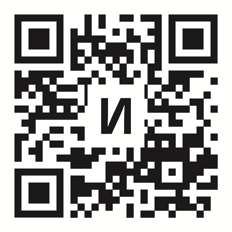 ਸਾਡੇ ਸਾਰੇ ਪ੍ਰੋਗਰਾਮ ਸਾਡੇ ਦਰਸ਼ਕਾਂ ਦੇ ਸਹਿਯੋਗ ਨਾਲ ਸੰਭਵ ਹੋਏ ਹਨ। ਜੇ ਤੁਸੀਂ ਅੱਜ ਦੀ ਮੁਲਾਕਾਤ ਦਾ ਆਨੰਦ ਮਾਣਿਆ ਹੈ, ਤਾਂ ਕਿਰਪਾ ਕਰਕੇ ਸਮਰਥਨ ਕਰਨ ਬਾਰੇ ਵਿਚਾਰ ਕਰੋ। ਸੁਝਾਇਆ ਗਿਆ ਦਾਨ £3 ਹੈ।ਤੁਹਾਡੀ ਮੁਲਾਕਾਤ ਤੋਂ ਬਾਅਦਗੁਫ਼ਾਵਾਂ ਦੇ ਸ਼ਹਿਰ ਵਿੱਚ, ਤੁਸੀਂ ਨੌਟਿੰਘਮ ਦੇ ਵਿਸ਼ਾਲ ਭੂਮੀਗਤ ਨੈੱਟਵਰਕ ਦੇ ਸਭ ਤੋਂ ਵੱਡੇ ਜਨਤਕ ਤੌਰ 'ਤੇ ਉਪਲਬਧ ਭਾਗ ਦੀ ਖੋਜ ਕਰ ਸਕਦੇ ਹੋ। ਉਹ ਸਾਡੀ ਇਮਾਰਤ ਦੇ ਕਿਨਾਰੇ ਦੀਆਂ ਪੌੜੀਆਂ ਦੇ ਹੇਠਾਂ ਸਥਿਤ ਹੈ। ਆਪਣੀ ਟਿਕਟ 'ਤੇ 10% ਛੋਟ ਪ੍ਰਾਪਤ ਕਰਨ ਲਈ ਇਹ ਪ੍ਰਦਰਸ਼ਨੀ ਨੋਟ ਦਿਖਾਓ।